ŠKOLNÍ DRUŽINA PŘI ZÁKLADNÍ A MATEŘSKÉ ŠKOLE VE SPOŘICÍCHNám. Gen. Svobody 78, Spořice 43101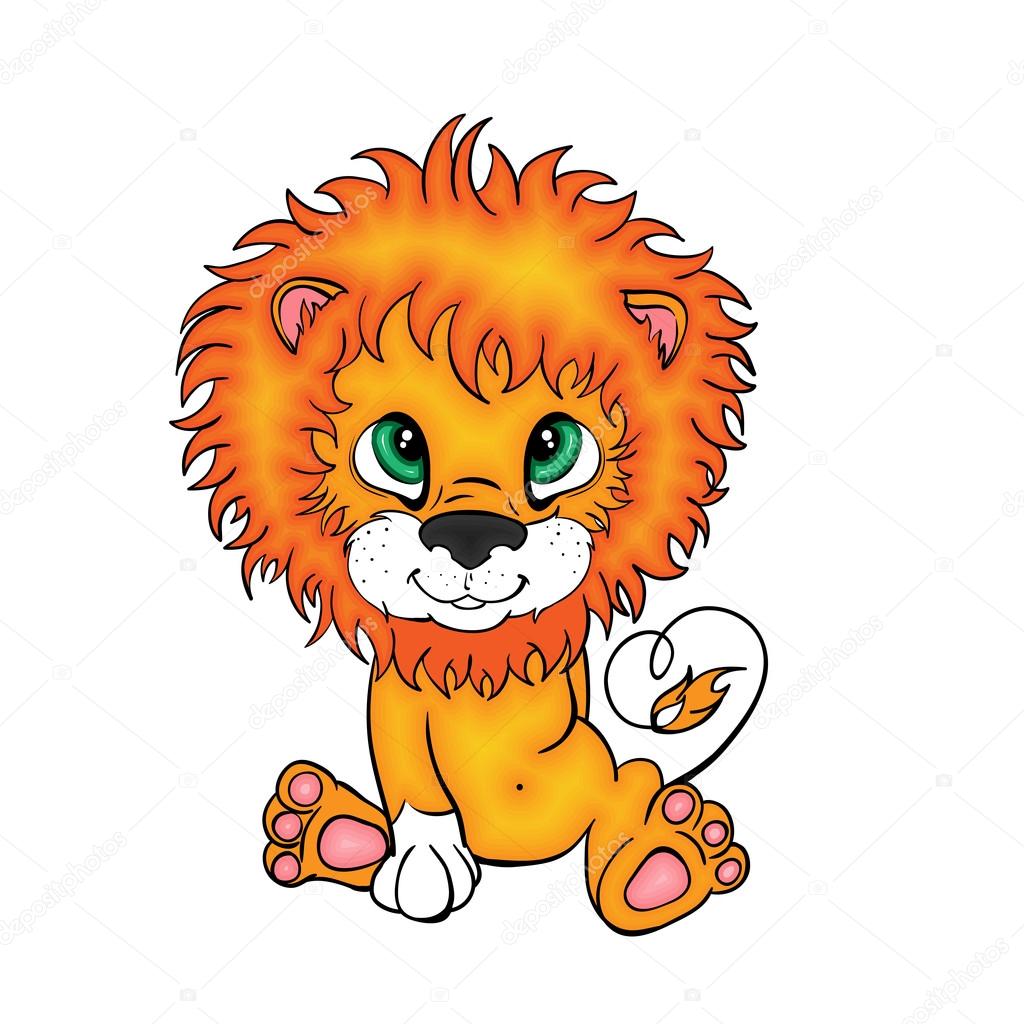 Školní vzdělávací program   pro školní družinu,,Hravá lvíčata,,OBSAH:1. Identifikační údaje                                                              2. Charakteristika zařízení                                                           3. Konkrétní cíle vzdělávání 4. Formy vzdělávání                                                                          5. Obsah a časový plán vzdělávání                                      6. Podmínky pro vzdělávání žáků se speciálními vzdělávacími potřebami 7. Podmínky pro přijímání uchazečů a ukončování vzdělávání                                                                               8. Podmínky průběhu vzdělávání                                                             9. Popis materiálních podmínek                                                        10. Popis personálních podmínek                                                        11. Popis ekonomických podmínek                                                       12. Popis podmínek bezpečnosti práce a ochrany zdraví                13. Zveřejnění školního vzdělávacího programu                              Školní vzdělávací program školní družiny je platný od 14. 12. 2017.Vypracovala dne 13.12. 2017 vychovatelka ŠD Pavla PincováIDENTIFIKAČNÍ ÚDAJEAdresa: Školní družina při Základní a Mateřské škole SpořiceNám. Gen. Svobody 78, 43101 SpořiceKapacita: 54 žákůZřizovatel: Obec SpořiceŘeditelka školy: Mgr. Jana KoláčkováKontakt: 736613493, 737236562Email: zs.sporice@volny.czWeb: www.zssporice.czCHARAKTERISTIKA ZAŘÍZENÍŠkolní družina je zařazena podle zákona č. 561/2004 Sb. o předškolním, základním, středním, vyšším odborném a jiném vzdělávaní (školský zákon), a řídí se podle vyhlášky MŠMT č. 74/2005 Sb. o zájmovém vzdělávání. K plánování činnosti je zpracován vzdělávací program pro školní družinu. Hlavní činností je relaxace, hra a poznávání. ŠD je součástí ZŠ a má 2 oddělení s max. kapacitou 54 dětí.KONKRÉTNÍ CÍLE VZDĚLÁVÁNÍHlavním cílem se stávají zájmové činnosti, odpočinek a relaxace dětí v době po vyučování.  V základním vzdělávání se usiluje o naplňování těchto cílů: podněcovat žáky k tvořivému myšlení, logickému uvažování a k řešení problémů vést žáky k všestranné, účinné a otevřené komunikaci rozvíjet schopnost spolupracovat a respektovat práci a úspěchy vlastní i druhých aktivně rozvíjet a chránit fyzické, duševní a sociální zdraví a být za ně odpovědný pomáhat poznávat a rozvíjet vlastní schopnosti vést k toleranci a ohleduplnosti k jiným lidem, učit je žít společně s ostatními lidmi rozvíjet vnímavost a citlivé vztahy k lidem, prostředí i k příroděFORMY VZDĚLÁVÁNÍPravidelná činnost v denní oddělení-Je dána týdenní skladbou, kterou si vychovatelka tvoří dle věkového složení a rozvrhu žáků.Zájmová činnost-Kroužky školyPříležitostná činnost -Akce, které nejsou zahrnuty do týdenní skladby činností – soutěže, besídky, prezentace apod.Školní družina není pokračováním vyučování, má svá specifika – odpočinek, rekreaci i zájmové činnosti. Tomu odpovídá i náplň odpoledních činností. Činnosti jsou motivovány potřebami žáků a cíleně mířeny do různých oblastí.OBSAH A ČASOVÝ PLÁN VZDĚLÁVÁNÍObsah a časový plán vzdělávání v pravidelné denní činnosti v odděleníKlíčové kompetenceVzdělávání žáků při činnostech ve školní družině lze významně přispět k utváření a rozvoji klíčových kompetencí. Kompetence k učení: - pokud je to možné, dát všem k učivu vždy konkrétní názor (pomůcku) - nechat žáky individuálně s názornými pomůckami manipulovat, pozorovat, třídit a rozlišovat - nechat žáky vyjadřovat  - dát příležitost k využívání žákovských zkušeností ve výuce - klást na žáky v učivu přiměřené nároky, vést je k dobrému zvládnutí základního učiva a dát jim k tomu takový časový prostor, který zohledňuje individuální schopnosti jednotlivých žáků - podporovat sebedůvěru žáků v jejich schopnostech - upozorňovat na konkrétní využití vědomostí a dovedností v životě- individuálně vést žáky k získávání poznatků i z jiných zdrojů, než jsou školní materiály Kompetence k řešení problémů - podle svého uvážení žáci na základě uvedených činností nacházejí shodné, podobné nebo naopak odlišné znaky - postupujeme od jednoduchých problémů ke složitějším - na základě pochopení žáci sami navrhují a provádějí obměny činností - objevené poznatky aplikují v obdobných situacích, které sami vymýšlejí, mají možnost využívat své dosavadní individuální poznatky, dovednosti a zkušenosti - podle jejich schopností podporujeme účast žáků v různých soutěžích, zvláště tvořivých, to znamená takových, kde je třeba uvažovat a hledat nové způsoby řešení úloh nebo zpracovávání údajů - žáky vedeme k tomu, aby se nedali odradit případným nezdarem, došli ve své činnosti k závěru, našli řešení - různé závěry, řešení a rozhodnutí necháváme žáky obhajovat - umožňujeme žákům vyhledávání nových informací, jejich třídění i propojování s učivem Kompetence komunikativní   - nechat žáky při každé činnosti hovořit o pozorovaném jevu nebo o vlastním způsobu řešení daného úkolu - dávat žákům prostor k vyjádření vlastního názoru - učit žáky naslouchat názorům spolužáků, využívat možností o názorech diskutovat, respektovat se navzájem Kompetence sociální a personální -  podílení se žáků na stanovení pravidel pro práci v různě velkých skupinách a tato pravidla respektovali -  učili se vzájemné toleranci a zodpovědnosti za plnění dílčích částí společného úkolu - v případě potřeby dokázali požádat o pomoc a sami byli ochotni pomoc podle svých možností poskytnout - vzájemná komunikace byla vedena v příjemné atmosféře. Tomu mimo jiné napomáhá i vhodné oslovování žáků mezi sebou Kompetence občanské, činnostní a pracovní - vedeme žáky k vzájemnému, slušnému chování bez hrubostí a násilí - ke snaze si mezi sebou pomáhat, uznávat se a oceňovat nápady druhých - o co nejlepší plnění povinností  - dosažení zručnosti žáků při práci s různými materiály, provádění činností a pokusů,     udržování pořádku na pracovním místě, systém v ukládání pomůcek a nářadí -  samostatnou přípravu jednoduchých pomůcek pro výuku vedenou žáky - dodržování zásad bezpečnosti a ochrany zdraví při pracovních činnostech - poznávání různých oborů lidské činnosti, jejích výsledků a významu pro ostatní lidi Kompetence k trávení volného času - žák umí účelně trávit volný čas - umí si vybrat zájmové činnosti podle svých vlastních dispozic - rozvíjí schopnost aktivního trávení volného času jako kompenzaci stresových situací  - umí odmítnout nevhodné nabídky pro trávení volného časuNavazuje na ŠVP 1. stupně: ČLOVĚK A JEHO SVĚT, který je členěn do 5 okruhů: I. Místo, kde bydlíme - Domov – prostředí, orientace v místě - celoročně - Škola – seznámení s okolím (vycházky), bezpečná cesta do školy a ze školy - září - Lidové zvyky a tradice - Dopravní vycházky, důležitá telefonní čísla - Ochrana zeleně a prostředí kolem nás - celoročně II. Lidé kolem nás - Základy slušného chování (chování ke spolužákům, pracovníkům školy, dospělým a starým lidem) - celoročně - Chování na veřejnosti – osvojování a dodržování základů společenských pravidel - celoročně - Základy slušného stolování, hygienické návyky a sebe obslužná činnost - celoročně - Schopnost práce v kolektivu (pomoc mladším a slabším) - celoročně - Rodina- role členů rodiny, příbuzenské vztahy - celoročně - Povolání – vyprávění, dramatizace III. Lidé a čas - Režim dne – odpočinek, relaxace, zájmy, předměty denní potřeby - celoročně - Roční období, orientace v čase- celoročně - Tradice, zvyky – Vánoce, Velikonoce – prosinec, březen, duben - Naše země – města, řeky, hrady a zámky - Příprava a vytváření základů pro využívání volnočasových aktivit - celoročně IV. Rozmanitosti přírody - Ohleduplné chování k přírodě - celoročně - Pobyt v přírodě, tematické vycházky- celoročně- Poznávání rostlin, zvířat, stromů, apod. – jaro, podzim - Přírodovědné hry a soutěže - celoročně – Práce s encyklopedií, atlasem V. Člověk a jeho zdraví - Upevňování získaných návyků a dovedností - celoročně - Péče o zdraví – zdravá strava, úraz, nemoc - celoročně - Přispívat k rozvoji tělesné zdatnosti- celoročně - Míčové a závodivé hry, soutěže, kolektivní hry – duben - červen - První pomoc při drobných poranění – záříVe všech těchto oblastech se snažíme děti: - Seznamovat s různými pracovními technikami (papír, přírodniny, modelína, apod.) - Rozvíjet zručnost a fantazii – tvořivé hry, stavebnice, kostky - Vést děti k tvořivému výtvarnému projevu (různé techniky) - Pěstovat estetické cítění, představivost – malování, kreslení v přírodě - Hygiena prostředí (výzdoba školy a prostorů ŠD) - Rozvíjení motoriky – stříhání, lepení, práce s různým materiálem - Vztah k uměleckým dílům – malované písničky, četba z knih, písničky z CD - Pěstování zájmu o hudbu – zpěv písní, poslechové skladby, hudebně-pohybové hry - Rozvíjet správnou výslovnost a vyjadřovací schopnosti – dramatizace pohádek, rozpočítadla, jazykolamy, přednes7. Podmínky pro vzdělávání žáků se speciálními vzdělávacími potřebami Snažíme se vytvářet optimální podmínky pro rozvoj žáků se speciálními potřebami i žáků mimořádně nadaných. Cíle a záměry zájmového vzdělávání jsou pro všechny žáky společné. Při vzdělávání žáků se speciálními potřebami jim plně přizpůsobujeme podmínky pobytu a výuky ve školní družině. Integrovaní žáci jsou začleňováni do oddělení. Vychovatelka uplatňuje individuální přístup a respektuje doporučení školských poradenských zařízení. Žáci jsou zařazováni do běžných organizačních jednotek a aktivit v oblasti zájmového vzdělávání. Mimořádně nadaní žáci se mohou rozvíjet ve vhodných vzdělávacích aktivitách školní družiny. Pomáhají ostatním, připravují pro ně různé soutěže, kvízy, úkoly apod.8. Podmínky přijímání uchazečů a ukončování vzdělávání Oddělení ŠD ŠD mohou navštěvovat žáci 1. – 5. tř. na základě vyplnění zápisního lístku. Zde zákonný zástupce uvede rozsah docházky a způsob odchodu z družiny. O přijetí žáka do ŠD rozhoduje ředitelka školy. Docházka do ŠD je sjednána na celý školní rok. Docházka může být ukončena písemným odhlášením žáka zákonným zástupcem, nebo z jiných důvodů. Hlavní kritéria pro přijetí do školní družiny: Zájmová činnost - kroužky Účastníkem zájmového vzdělávání se žák stává odevzdáním zápisového lístku. Odhlášení probíhá také písemnou formou – oznámením zákonného zástupce o ukončení docházky žáka do daného kroužku kdykoliv během školního roku. Příležitostná činnost Mohou se účastnit také žáci, kteří nejsou přijati k pravidelné docházce v oddělení školní družiny a v kroužku. Je vždy stanovena před konáním akce s ohledem na její specifika a zajištění BOZ žáků.9. Podmínky průběhu vzdělávání Provozní doba je denně – ranní od 6.00 – 7.40 hod, odpolední od 11.40 – 16.00. Pro každodenní činnost využíváme vlastní místnost, dále pak využíváme školní hřiště a tělocvičnu.  Denní skladba: 11. 40 – 12.00 Oběd  12.00 – 12.30 Odpočinková činnost – četba, poslech  12.30 – 14.00 Zájmová činnost     - aktivity v oblasti Pč, Vv, Tv, Hv     - pobyt venku – dle počasí 14.00 – 16.00 Rekreační činnost – příprava na vyučování, hry na přání dětí10. popis materiálních podmínek11. Popis personálních podmínek Pro každodenní činnost využíváme vlastní prostory v budově ZŠ. Místnost ŠD je čistá a světlá, rozdělená na relaxační a pracovní část. Kapacita je 54 žáků. Prostory družiny jsou zařízeny jako herny, část je pokryta kobercem, který se využívá při hrách, odpočinkových činnostech apod. Pracovní část je vybavena stoly a židličkami. Na výzdobě prostor družiny se podílejí žáci sami. Pro herní činnost si mohou žáci vybírat stavebnice, stolní hry, hračky apod. Vše je umístěno tak, aby si je žáci mohli brát i ukládat samostatně. Žáci využívají různé hry k rozvoji slovní zásoby, skládání slov, pexesa s písmeny apod.Pro venkovní aktivity používáme různé sportovní náčiní – švihadla, míče, rakety, branky apod.Pro pohybové, poslechové činnosti využíváme televizor a interaktivní tabuli. Pro zájmové činnosti využíváme další vhodné prostory v budově školy: tělocvična, knihovna, hudebna.  10. popis personálních podmínekPočet vychovatelek odpovídá počtu otevřených oddělení v daném školním roce. Vychovatelky splňují požadavky na odbornou způsobilost, mají zájem o odborný růst a dále se vzdělávají. Chovají se a jednají profesionálním způsobem – v souladu s pedagogickými a metodickými zásadami výchovně vzdělávací činnosti ve školní družině.  11. Popis ekonomických podmínek Za zájmovou činnost vybírá ŠD úplatu. Výše úplaty je 40 Kč/měsíčně a splatnost je konkretizovaná v aktuálním vnitřním řádu ŠD. Školné se vybírá ve dvou splátkách. 12. Popis podmínek bezpečnosti práce a ochrany zdraví Školní družina je součástí základní školy, a proto jsou bezpečnost a ochrana zdraví zajišťovány v rámci základní školy a školní družiny. Školní řád stanoví obecná pravidla chování žáků. BOZ zajišťují provozní řády tělocvičeny, odborných učeben. Ostatní podmínky specifické pro školní družinu jsou zařazeny do vnitřního řádu školní družiny.13. Zveřejnění školního vzdělávacího programu ŠVP pro ŠD vstupuje v platnost dne 14. 12. 2017Zákonní zástupci žáků byli informováni o vydání ŠVP pro ŠD v školním notýsku. ŠVP pro ŠD je zpřístupněn v budově školy a na webových stránkách.